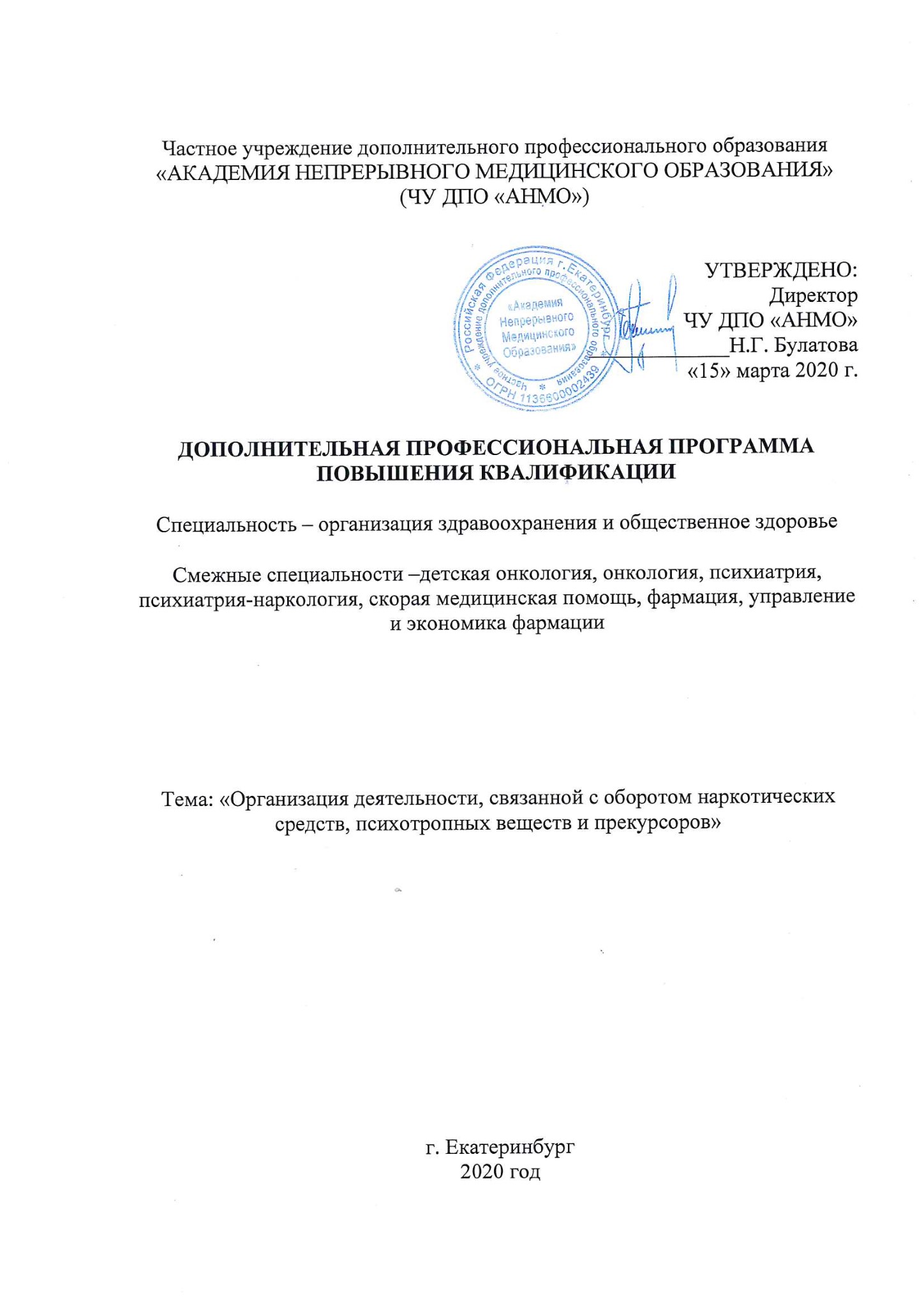 Частное учреждение дополнительного профессионального образования«АКАДЕМИЯ НЕПРЕРЫВНОГО МЕДИЦИНСКОГО ОБРАЗОВАНИЯ»(ЧУ ДПО «АНМО»)УТВЕРЖДЕНО:ДиректорЧУ ДПО «АНМО»_____________Н.Г. Булатова«15» марта 2020 г.ДОПОЛНИТЕЛЬНАЯ ПРОФЕССИОНАЛЬНАЯ ПРОГРАММА ПОВЫШЕНИЯ КВАЛИФИКАЦИИСпециальность – организация здравоохранения и общественное здоровьеСмежные специальности –детская онкология, онкология, психиатрия, психиатрия-наркология, скорая медицинская помощь, фармация, управление и экономика фармацииТема: «Организация деятельности, связанной с оборотом наркотических средств, психотропных веществ и прекурсоров»(срок обучения – 72 академических часа (ЗЕТ))г. Екатеринбург2020 годПрограмма повышения квалификации составлена специалистами ЧУ ДПО «Академия непрерывного медицинского образования» на основании типовой образовательной программы дополнительного профессионального образования по специальности – «Организация здравоохранения и общественное здоровье». Профессионального стандарта 02.022 «Специалист в области организации здравоохранения и общественного здоровья», утвержден приказом Министерства труда и социальной защиты Российской Федерации от 7 ноября 2017 года № 768н; по специальности - Детская онкология, «Онкология»; проект Приказа Министерства труда и социальной защиты РФ "Об утверждении профессионального стандарта "Специалист по онкологии (лекарственная терапия)" (подготовлен Минтрудом России 15.01.2016); по специальности «Психиатрия», «Психиатрия-наркология», Проект Приказа Министерства труда и социальной защиты РФ "Об утверждении профессионального стандарта "Специалист в области психиатрии" (подготовлен Минтрудом России 14.12.2015); "Скорая медицинская помощь" 02.034, профессиональный стандарт утвержден приказом Министерства труда и социальной защиты Российской Федерации от 14 марта 2018 года N 135н; Профессионального стандарта 02.061 «Врач - клинический фармаколог» утвержден приказом Минтруда России N477н от 31 июля 2020г.Программа составлена группой авторов:Дюрягина Марина Васильевна, начальник отдела лицензирования фармацевтической деятельности и деятельности по обороту наркотических средств, психотропных веществ.Щербинина Мария Николаевна, провизор МБУ ГКБ №20 (г. Екатеринбург), ассистент кафедры Экономики и управления фармации ГБОУ ВПО УГМУ.Русакова Ирина Владимировна, кандидат медицинских наук, доцент кафедры «Организация здравоохранения и общественное здоровье» ФГБОУ ВО «Уральский государственный медицинский университет»Программа утверждена генеральным директором ЧУ ДПО «АНМО», Булатовой Натальей Геннадьевной.Приказ от «___» _________ 2020 г. №___СОДЕРЖАНИЕ1. Пояснительная записка-Категория слушателей-Форма дополнительного профессионального образования -Форма обучения-Режим занятий-Цель-Актуальность учебной программы-Организационно-педагогические условия2. Планируемые результаты обучения3. Учебный план повышения квалификации4. Рабочая программа учебных модулей5. Оценочные материалы 6. Методические материалы1. Пояснительная запискаКатегория слушателей: врачи с базовыми специальностями высшего профессионального образования: «Лечебное дело», «Педиатрия», «Стоматология», «Медико-профилактическое дело», послевузовское профессиональное образование (интернатура и (или) ординатура) или профессиональная переподготовка по специальности «Организация здравоохранения и общественное здоровье», «Онкология», «Психиатрия», «Психиатрия-наркология», «скорая медицинская помощь», «фармация», «управление и экономика фармации»Форма дополнительного профессионального образования: тематическое усовершенствование, 72 академических часа Форма обучения: очно - заочная, с частичным отрывом от производства с использованием дистанционных технологийРежим занятий: 6 академических часов в деньЦель: получение дополнительных специальных знаний, умений и навыков по образовательной программе, и повышение квалифицированного уровня сотрудников медицинской (фармацевтической) организации, обладающих системой знаний, умений, навыков, определяющих способность и готовность для самостоятельной работы. Овладение современными знаниями о порядке работы с наркотическими средствами и психотропными веществами.Актуальность учебной программы: Освоение программы повысит компетенции по контролю и надзору в сфере здравоохранения лиц, в полномочия которых входит оборот лекарственных препаратов, товаров медицинского назначения.Программа раскрывает актуальность соблюдения правил оборота наркотических средств и психотропных веществ, поскольку медицинские, фармацевтические организации как субъекты фармацевтического рынка обязаны обеспечить доступность лекарственных препаратов, в том числе, содержащих наркотические средства, психотропные вещества и их прекурсоры для использования в медицинских целях и одновременно обязаны обеспечить условия для предотвращения возможности незаконного оборота этих средств.Системный подход в формировании навыков на основе веб технологий позволит закрепить теорию на практике и получить индивидуальные консультации экспертов. Удобный, гибкий график обучения без отрыва от производства, позволит сэкономить командировочные расходы, поскольку все это время врач работает и полностью выполняет свой функционал.Организационно-педагогические условия.1.Формы учебных активностей:видеолекция - подготовленный и размещенный на учебном портале лекционный материал; дистанционная интерактивная сессия (вебинар)- семинарское занятие, проходящее за счет использования виртуального программного обеспечения для телеконференцсвязи, проходит в режиме реального времени;практическое задание - ситуационная задача с перечнем вопросов для самостоятельной подготовки;самоподготовка - самостоятельное изучение представленных нормативных документов, методических пособий, клинических рекомендаций по каждому из разделов цикла;индивидуальная консультация - возможность задать вопрос и получить ответ от экспертов на цикле;тестирование онлайн.2.Технические средства: многофункциональная учебная платформа в среде интернет.3.Функции учебной платформы:индивидуальная регистрация слушателей;размещение нормативных и методических материалов; размещение расписания учебных активностей;просмотр видеолекций;ссылки на вебинары;размещение практических заданий;размещение тестовых заданий8)	интерактивный чат для консультаций с экспертами.4.Формы аттестации: 1)	промежуточная аттестация проводится в форме выполнения практических заданий. Правильность выполнения практических заданий рассматривается на вебинаре и не влияет на оценку итогового тест-контроля.2)	итоговая аттестация включает тестовый контроль. Оценивается автоматически по 100 бальной системе. Дается 2 попытки на сдачу тестового контроля.Менее 70% правильных ответов – «неудовлетворительно»;70-80% правильных ответов - «удовлетворительно»;81-90% - «хорошо»;91-100% - «отлично».При условии освоения Учебного плана в полном объёме и успешном прохождении итоговой аттестации слушателям выдаётся Удостоверение о повышении квалификации установленного образца по программе «Организация деятельности, связанной с оборотом наркотических средств, психотропных веществ и прекурсоров». Реализация дополнительной профессиональной образовательной программы обеспечена необходимыми учебно-методическими ресурсами и квалифицированными педагогическими кадрами.5. Профессорско-преподавательский состав.Дюрягина Марина Васильевна - начальник отдела лицензирования фармацевтической деятельности и деятельности по обороту наркотических средств, психотропных веществЩербинина Мария Николаевна - провизор МБУ ГКБ №20 (г. Екатеринбург), ассистент кафедры Экономики и управления фармации ГБОУ ВПО УГМУ.Русакова Ирина Владимировна - кандидат медицинских наук, доцент кафедры «Организация здравоохранения и общественное здоровье» ФГБОУ ВО «Уральский государственный медицинский университет»2. Планируемые результаты обученияВ результате успешного освоения образовательной программы совершенствуются следующие профессиональные компетенции:Формирование навыков организации деятельности структурного подразделения медицинской организации (Код С/01.88);Формирование навыков планирования деятельности структурного подразделения медицинской организации (Код С/02.88);Разработка и внедрение системы менеджмента качества в медицинской организации (Код D/05.88);Оформление необходимой документацииСтатистический учет в медицинской организации (Код А/01.77).3. Учебный план повышения квалификацииКатегория слушателей: врачи с базовыми специальностями высшего профессионального образования: «Лечебное дело», «Педиатрия», «Стоматология», «Медико-профилактическое дело», послевузовское профессиональное образование (интернатура и (или) ординатура) или профессиональная переподготовка по специальности «Организация здравоохранения и общественное здоровье», «Онкология», «Психиатрия», «Психиатрия-наркология», «Скорая медицинская помощь», «Фармация», «Управление и экономика фармации»Продолжительность обучения: 72 академических часаФорма обучения: очно - заочная, с частичным отрывом от производства с использованием дистанционных технологийКалендарный план.Расписание учебных активностей«организация деятельности, связанной с оборотом наркотических средств, психотропных веществ и прекурсоров» 4. Рабочая программаМодуль№1. Государственная политика в сфере оборота наркотических средств, сильнодействующих и психотропных веществ.Трудоемкость: 12 академических часов, в том числеВидеолекции – 4 ак. часаСамоподготовка – 8 ак. часовСодержание учебного модуля:Правовая система охраны здоровья населения РФ. ФЗ №323 от 29.12.15 Государственная  политика в сфере оборота наркотических средств, сильнодействующих и психотропных веществ  и их прекурсоровМодуль №2. Лицензирование деятельности, связанной с оборотом наркотических средств и психотропных веществТрудоемкость: 25 академических часов, в том числеВидеолекции -5 ак. часовВебинары –2 ак. часаПрактическое задание – 3 ак.часаСамоподготовка – 15 ак. часовСодержание учебного модуля:Лицензирование деятельности по обороту наркотических средств, психотропных веществ и их прекурсоров, культивированию наркосодержащих растенийПорядок лицензирования деятельности, связанной с оборотом наркотических средств и психотропных веществ, внесенных в списки II и IIIОформление внутренней документации на лиц, допущенных к работе по хранению, учету и отпуску наркотических средств и психотропных веществ и их прекурсоровМодуль №3. Контроль за деятельностью, связанной с оборотом наркотических средств и психотропных веществ.Трудоемкость: 31 академический час, в том числеВидеолекции – 6 ак. часовВебинары – 2 ак. часаПрактические задания – 7 ак. часовСамоподготовка –16 ак. часовСодержание учебного модуля:Порядок осуществления лицензионного контроля;Контроль по соблюдению лицензиатом требований и условий осуществления деятельности, связанной с оборотом наркотических средств сильнодействующих и психотропных веществ и их прекурсоров;Правила получения, хранения, учета, использования и отпуска наркотических средств, ядовитых и сильнодействующих веществ. Организация предметно-количественного учета наркотических лекарственных препаратов.5. Оценочные материалы.Фонд оценочных средств для текущего контроля успеваемости, промежуточной аттестации обучающихся по дисциплинеНастоящий Фонд оценочных средств (ФОС) по специальности «Организация здравоохранения и общественное здоровье.» является неотъемлемым приложением к рабочей программе дисциплины «Организация деятельности, связанной с оборотом наркотических средств, психотропных веществ и прекурсоров».(Фонды оценочных средств позволяют оценить достижение запланированных результатов, заявленных в образовательной программе.Оценочные средства – фонд контрольных заданий, а также описание форм и процедур, предназначенных для определения качества освоения обучающимися учебного материала.)Перечень оценочных средствДля определения качества освоения обучающимися учебного материала по дисциплине используются следующие оценочные средства:Содержание оценочных средств текущего контроляТекущий контроль осуществляется преподавателем дисциплины при проведении занятий в форме: вебинара - дистанционная интерактивная сессия (вебинар)- семинарское занятие, проходящее за счет использования виртуального программного обеспечения для телеконференцсвязи, проходит в режиме реального времени. Вебинары проводятся после каждого пройденного модуля, указанного в описании программы.Содержание оценочных средств симуляционного обученияПроверка текущих знаний так же осуществляется в форме прохождения симуляционного обучения в формате выполнения практических заданий по пройденным темам и оценивание их по 100-балльной шкале. Практическое задание (ОСК) - ситуационная задача с перечнем вопросов для самостоятельной подготовки с последующей обратной связью от авторов курса. При решении ситуационной задачи происходит имитация процесса диагностики и лечения с помощью компьютерных устройств. Современные компьютерные телекоммуникации позволяют участникам вступать в интерактивный диалог с реальным партнером, а также делают возможным активный обмен сообщениями между пользователем и информационной системой в режиме реального времени. В результате выполнения симуляционной задачи происходит освоение практических навыков, выработка автоматически повторяемых действий, оперативное принятие адекватных решений, основанное на моделировании клинических и иных ситуаций, в том числе рисковых, максимально приближенных к реальным условиям.Содержание оценочного средства - Темы практических задач, выложенных в данном цикле: - Порядок лицензирования деятельности, связанной с оборотом наркотических средств и психотропных веществ; - Контроль по соблюдению лицензиатом требований и условий осуществления деятельности, связанной с оборотом наркотических средств сильнодействующих и психотропных веществ и их прекурсоров; - Правила получения, хранения, учета, использования и отпуска наркотических средств, ядовитых и сильнодействующих веществ. Организация предметно-количественного учета наркотических лекарственных препаратов.Критерии оценивания результатов обучения«Зачтено» выставляется обучающемуся, если он показал достаточно прочные знания основных положений учебной дисциплины, умение самостоятельно решать конкретные практические задачи, предусмотренные рабочей программой, ориентироваться в рекомендованной справочной литературе, умеет правильно оценить полученные результаты и правильно ответил на 70% и более вопросов в итоговом тест-контроле.«Не зачтено» выставляется обучающемуся, если он не смотрел видеолекции, не выполнял Практические задачи в указанный срок и не смог набрать 70 баллов за Итоговое тестирование с двух попыток.Итоговый тест-контроль, состоящий из 40 вопросов, проходит в режиме онлайн. Примеры тестовых вопросов:1. Характеристика термина "наркотическое средство" включает следующие критерии:1) медицинский;2) социальный;3) юридический;4) все перечисленные;5) только а) и б).2. Термин "наркотик" применим:1) к тем веществам или лекарственным средствам, которые признаны законом наркотическими;2) ко всем веществам или лекарственным средствам, способным вызывать зависимость;3) и к тем, и к другим;4) ни к тем, ни к другим.3. В соответствии с Международной классификацией болезней к веществам, способным вызывать зависимость, относят:1) производные опия;2) вещества гипнотического и седативного характера;3) кокаин;4) индийскую коноплю;5) все перечисленные.4. Законодательные акты РФ предусматривают уголовную ответственность:1) за нарушение правил хранения, продажи и применения наркотических средств2) за вовлечение, особенно несовершеннолетних, в употребление наркотических средств3) и за то, и за другое4) ни за то, ни за другое5. Основанием для отказа в выдаче лицензии на деятельность по обороту наркотических средств, психотропных веществ и их прекурсоров, является:1) наличие в заявлении и документах, представленных соискателем лицензии, недостоверной или искаженной информации;2) несоответствие оборудования и помещений, где будет осуществляться деятельность лицензионным требованиям;3) отсутствие документа на право собственности помещения;4) отсутствие специалиста с высшим фармацевтическим образованием.Материально-технические условия реализации программы1. Ресурсное обеспечение ЭО, ДОТ1.1. Кадровое обеспечение ДОТ1.1.1. Кадровое обеспечение учебного процесса с применением ЭО,ДОТ преподавателями, методистами и учебно-вспомогательным персоналомпроизводится подразделениями ЧУ ДПО, техническое и технологическое сопровождение осуществляется специалистами технической поддержки.1.1.2. Преподаватели, методисты и другой персонал подразделений,обеспечивающий организацию и реализацию ДОТ, обязаны пройти необходимую учебно-методическую, технологическую подготовку.1.1.3. Организация обеспечивает подготовку кадров всех уровней к применению ЭО, ДОТ в учебном процессе.1.2. Информационное обеспечение ДОТ1.2.1. Компонентами информационного обеспечения ЭО, ДОТ следуетСчитать следующие материалы, размещённые на специальной платформе, созданной для дистанционного обучения (далее – «Учебный портал»): учебно-методический материал по дисциплине – видеолекции, практические задачи, презентации; обычные и электронные библиотеки, методические кабинеты;нормативно-правовая база по данной специальности и тематике; указания по организации процесса обучения, размещаемые в СДО идоступные студенту дистанционно;ссылки и инструкции, необходимые для участия в интерактивных сессиях(вебинарах) в режиме онлайн.1.2.2. Все учебные и методические материалы предоставляются в личном кабинете обучающегося сроком на один год без права их тиражирования или передачи третьим лицам и организациям.1.2.3. Окончательное оформление образовательных материалов по программе и его размещение в СДО осуществляется сотрудниками центра ДОТ и ЭО в рамках их служебных обязанностей; для выполнения данных работ возможно привлечение третьих лиц на договорной основе.1.2.4. Размещение материалов (указаний), связанных с управлениемучебной деятельностью студентов, в СДО или на учебном сайте подразделения производится преподавателем или методистом.1.3. Материально-техническое обеспечение ЭО, ДОТ1.3.1. Компонентами, обеспечивающими технологии дистанционногообучения на уровне университета, являются: система дистанционного образования - Учебный портал,сведения о регистрации обучаемых, прохождении ими электронных курсов и контрольных точек по ним, своевременная сдача практических заданий, система тестового контроля, данные по управлению ходом обучения; средства коммуникации различного типа (on-line и off-line, индивидуальные и групповые); электронная библиотека; средства доступа в сеть Internet.1.3.2. Преподавателю и методисту, в рамках использования СДО, предоставляются следующие возможности: доступ в СДО с правом размещения информации, относящейся к егодисциплине; использование всех средств дистанционной коммуникации со студентами, предусмотренных технологиями обучения по данной дисциплине; использование всех необходимых для обучения программных систем, в том числе, системы компьютерного контроля; доступ в корпоративную сеть ЧУ ДПО «АНМО», сети учебных классов, сеть Internet.1.3.3. Обучающемуся, в рамках использования СДО, предоставляютсяследующие возможности: дистанционный доступ в СДО с правом считывания информации; использование всех средств дистанционной коммуникации с преподавателем и методистом, предусмотренных технологиями обучения данной дисциплине; использование всех необходимых для обучения программных систем, втом числе, системы компьютерного контроля (в режиме самоконтроля); доступ к электронной библиотеке; доступ к информационным ресурсам сети Internet.1.4. Порядок идентификации слушателей.При регистрации слушателя на портале на личную почту, указанную в анкете, приходит уведомление о регистрации с указанием ссылки на вход в «ЛИЧНЫЙ КАБИНЕТ» системы дистанционного обучения. В открывшемся окне указано, что слушатель при первом входе в систему должен придумать пароль, далее заполняются ФИО и номер телефона. Все последующие входы на учебный портал осуществляются через «Личный кабинет», используя логин и пароль или вход по смс, в котором придет шифр для входа. «Личный кабинет» является способом идентификации слушателя и любые действия, совершенные в «Личном кабинете» будут признаны, как совершенные от лица слушателя, на которого зарегистрирован «Личный кабинет». Передача логина и пароля третьим лицам запрещена. Слушатель обязан обеспечить конфиденциальность логина и пароля. Восстановление утерянного пароля происходит самостоятельно слушателем через электронную почту слушателя, указанную при регистрации.6. Методические материалыФедеральный закон "О наркотических средствах и психотропных веществах" от 08.01.1998 N 3-ФЗ (последняя редакция)Постановление Правительства РФ от 22.12.2011 N 1085 (ред. от 04.07.2017) "О лицензировании деятельности по обороту наркотических средств, психотропных веществ и их прекурсоров, культивированию наркосодержащих растений"  Федеральный закон от 04.05.2011 № 99-ФЗ «О лицензировании отдельных видов деятельности»;Федеральный закон от 12.04.2010 № 61-ФЗ «Об обращении лекарственных средств»Постановление Правительства РФ от 31.12.2009 № 1148 «О порядке хранения наркотических средств, психотропных веществ и их прекурсоров»;Постановление Правительства РФ от 12.06.2008 № 449 «О порядке перевозки наркотических средств, психотропных веществ и их прекурсоров на территории Российской Федерации, а также оформления необходимых для этого документов»;Постановление Правительства РФ от 06.08.1998 № 892 «Об утверждении Правил допуска лиц к работе с наркотическими средствами и психотропными веществами, а также к деятельности, связанной с оборотом прекурсоров наркотических средств и психотропных веществ»;Приказ Минздрава России от 24.07.2015 N 484н «Об утверждении специальных требований к условиям хранения наркотических средств и психотропных веществ, зарегистрированных в установленном порядке в качестве лекарственных средств, предназначенных для медицинского применения в аптечных, медицинских, научно-исследовательских, образовательных организациях и организациях оптовой торговли лекарственными средствами»; психотропные вещества /А.Ю. Абрамов, Е.Р. Захарочкина, Ю.С.Приказ Минздрава РФ от 28.03.2003 № 127 «Об утверждении Инструкции по уничтожению наркотических средств и психотропных веществ, входящих в списки II и III Перечня наркотических средств, психотропных веществ и их прекурсоров, подлежащих контролю в Российской Федерации, дальнейшее использование которых в медицинской практике признано нецелесообразным».ДатаФормат/темаэксперт1 деньВидеолекция №1 – 2 ак. час. «Федеральный Закон №323-ФЗ «Об основах охраны здоровья граждан в РФ»Самоподготовка - 4 ак. час.Русакова Ирина Владимировна2 деньВидеолекция №2 – 2 ак. час. «Государственная политика в сфере оборота наркотических средств, сильнодействующих и психотропных веществ и их прекурсоров»Самоподготовка - 4 ак. час.Щербинина Мария Николаевна3 деньВидеолекция №3 – 2 ак. час. «Лицензирование деятельности по обороту наркотических средств, психотропных веществ и их прекурсоров, культивированию наркосодержащих растений»Самоподготовка - 4 ак. час.Дюрягина Марина Васильевна4 деньВидеолекция №4 – 1 ак. час.«Порядок лицензирования деятельности, связанной с оборотом наркотических средств и психотропных веществ, внесенных в списки II и III» 1 частьСамоподготовка - 2 ак. часДюрягина Марина Васильевна4 деньВидеолекция №5 – 1 ак. час.«Порядок лицензирования деятельности, связанной с оборотом наркотических средств и психотропных веществ, внесенных в списки II и III» 2 частьСамоподготовка - 2 ак. часДюрягина Марина Васильевна5 деньВидеолекция №6 – 1 ак. час. «Порядок осуществления лицензионного контроля»Самоподготовка - 2 ак. час.Дюрягина Марина Васильевна5 деньПрактическое задание №1 – 3 ак. час. «Порядок лицензирования деятельности, связанной с оборотом наркотических средств и психотропных веществ»Дюрягина Марина Васильевна6 деньВидеолекция №7 – 1,5 ак. час«Оформление внутренней документации на лиц, допущенных к работе по хранению, учету и отпуску наркотических средств и психотропных веществ и их прекурсоров»Самоподготовка - 3 ак. часДюрягина Марина Васильевна7 деньОнлайн-консультация №1 – 2 ак. час.«Порядок лицензирования деятельности, связанной с оборотом наркотических средств и психотропных веществ»Самоподготовка - 4 ак. час.Дюрягина Марина Васильевна8 деньВидеолекция №8 – 1 ак. час. «Контроль по соблюдению лицензиатом требований и условий осуществления деятельности, связанной с оборотом наркотических средств сильнодействующих и психотропных веществ и их прекурсоров» Самоподготовка - 2 ак. час.Дюрягина Марина Васильевна8 деньПрактическое задание №2 – 3 ак. час. «Контроль по соблюдению лицензиатом требований и условий осуществления деятельности, связанной с оборотом наркотических средств сильнодействующих и психотропных веществ и их прекурсоров»Дюрягина Марина Васильевна9 деньОнлайн-консультация №2 – 2 ак. час. семинар (вебинар в записи) «Контроль по соблюдению лицензиатом требований и условий осуществления деятельности, связанной с оборотом наркотических средств сильнодействующих и психотропных веществ и их прекурсоров» Самоподготовка - 4 ак. час.Дюрягина Марина Васильевна10 деньВидеолекция №9 – 2 ак. час. «Правила получения, хранения, учета, использования и отпуска наркотических средств, ядовитых и сильнодействующих веществ. Организация предметно-количественного учета наркотических лекарственных препаратов» Самоподготовка - 4 ак. час.Дюрягина Марина Васильевна11 деньПрактическое задание №3 – 4 ак. час. «Правила получения, хранения, учета, использования и отпуска наркотических средств, ядовитых и сильнодействующих веществ. Организация предметно-количественного учета наркотических лекарственных препаратов»Дюрягина Марина Васильевна12 деньОнлайн-консультация №3 – 2 ак. час. «Общий вебинар»Самоподготовка - 4 ак. час.Дюрягина Марина Васильевна13 деньИтоговая аттестация - 4 ак. час№Наименование модуляВсего часовВ том числеВ том числеВ том числеВ том числе№Наименование модуляВсего часовВидео лекцииВебинарыПрактические заданияСамоподготовка1.Государственная политика в сфере оборота наркотических средств, сильнодействующих и психотропных веществ 124--82.Лицензирование деятельности, связанной с оборотом наркотических средств и психотропных веществ25523153.Контроль за деятельностью, связанной с оборотом наркотических средств и психотропных веществ31627166Итоговая аттестация4----7ИТОГО721541039№ п/ пОценочное средствоКраткая характеристика оценочного средстваКритерии оценки1Практическая задачаСитуационная задача с перечнем вопросов для самостоятельной подготовки с последующей обратной связью от авторов курса. Предлагается к выполнению после каждой пройденной на цикле темы.По 100-балльной шкале.2Итоговый тестТест состоящий из 40 вопросов с одним или несколькими вариантами ответов. В качестве вопросов выступаютОценивается автоматически по 100 бальной системе. Дается 2 попытки на сдачу тестового контроля.Менее 70% правильных ответов – «неудовлетворительно»;70-80% правильных ответов - «удовлетворительно»;81-90% - «хорошо»;91-100% - «отлично».